NERINGOS SAVIVALDYBĖS MERAS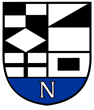 POTVARKISDĖL NERINGOS SAVIVALDYBĖS KOLEGIJOS POSĖDŽIO NR. 2  SUŠAUKIMO IR KLAUSIMŲ TEIKIMO SVARSTYMUI2023 m. spalio 30 d. Nr. V10-424NeringaVadovaudamasis Lietuvos Respublikos vietos savivaldos įstatymo 25 straipsnio 5 dalimi, Neringos savivaldybės tarybos veiklos reglamento, patvirtinto Neringos savivaldybės tarybos 2023 m. balandžio 27 d. sprendimu Nr. T1-94 „Dėl Neringos savivaldybės tarybos veiklos reglamento patvirtinimo“, 32.2 papunkčiu:1. Šaukiu 2023 m. spalio 31 d. 13.00 val. Neringos savivaldybės kolegijos posėdį Nr. 2. 2. Teikiu svarstyti 2023 m. spalio 31 d. Neringos savivaldybės kolegijos posėdyje šiuos klausimus:2.1. Dėl 2023 m. spalio 31 d. Neringos savivaldybės kolegijos posėdžio Nr. 2 darbotvarkės
patvirtinimo (Darius Jasaitis);2.2. Dėl Kuršių nerijos nacionalinio parko direkcijos planų lankytojų centrą Juodkrantėje atjungti nuo Neringos miesto centralizuotos šildymo sistemos aptarimo (Darius Jasaitis).Savivaldybės meras					Darius JasaitisIgnė Kriščiūnaitė2023-10-27